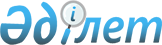 О мерах по реализации Трудового кодекса Республики Казахстан от 23 ноября 2015 года и Закона Республики Казахстан от 23 ноября 2015 года "О внесении изменений и дополнений в некоторые законодательные акты Республики Казахстан по вопросам регулирования труда"Распоряжение Премьер-Министра Республики Казахстан от 18 декабря 2015 года № 148-р
      1. Утвердить прилагаемый перечень нормативных правовых актов, принятие которых необходимо в целях реализации Трудового кодекса Республики Казахстан от 23 ноября 2015 года и Закона Республики Казахстан от 23 ноября 2015 года "О внесении изменений и дополнений в некоторые законодательные акты Республики Казахстан по вопросам регулирования труда" (далее - перечень).
      2. Государственным органам:
      1) разработать и в установленном законодательством порядке внести на утверждение в Правительство Республики Казахстан проекты нормативных правовых актов согласно перечню;
      2) принять соответствующие ведомственные нормативные правовые акты и проинформировать Правительство Республики Казахстан о принятых мерах. Перечень
нормативных правовых актов, принятие которых необходимо в целях реализации Трудового кодекса Республики Казахстан от 23 ноября 2015 года и Закона Республики Казахстан от 23 ноября 2015 года "О внесении изменений и дополнений в некоторые законодательные акты Республики Казахстан по вопросам регулирования труда"
      Примечание: расшифровка аббревиатур:
      МЗСР - Министерство здравоохранения и социального развития Республики Казахстан;
      МФ - Министерство финансов Республики Казахстан;
      МНЭ - Министерство национальной экономики Республики Казахстан;
      МИО - местный исполнительный орган.
					© 2012. РГП на ПХВ «Институт законодательства и правовой информации Республики Казахстан» Министерства юстиции Республики Казахстан
				
      Премьер-Министр 

К. Масимов
Утвержден
распоряжением Премьер-Министра
Республики Казахстан
от 18 декабря 2015 года № 148-р
№

п/п

Наименование нормативного правового акта

Форма акта

Государственные органы, ответственные

Срок

исполнения

Лицо, ответственное за качество, своевременность разработки и внесения нормативных правовых актов

1

2

3

4

5

6

1.
Об определении размеров социального пособия по временной нетрудоспособности
постановление

Правительства Республики Казахстан
МЗСР
МЗСР
декабрь 2015 года
Курмангалиева А.Д.
2.
Об утверждении Типового положения об условиях оплаты труда и премирования руководящих работников национальных компаний, акционерных обществ, контрольные пакеты акций которых принадлежат государству
постановление

Правительства Республики Казахстан
МЗСР
МЗСР
декабрь 2015 года
Курмангалиева А.Д.
3.
О системе оплаты труда гражданских служащих, работников организаций, содержащихся за счет средств государственного бюджета, работников казенных предприятий
постановление

Правительства Республики Казахстан
МЗСР
МЗСР
декабрь 2015 года
Курмангалиева А.Д.
4.
Об утверждении Правил принятия нормативных правовых актов в области безопасности и охраны труда соответствующими уполномоченными органами
постановление

Правительства Республики Казахстан
МЗСР
МЗСР
декабрь 2015 года
Нурымбетов Б.Б.
5.
О признании утратившим силу некоторых приказов Министра труда и социальной защиты населения Республики Казахстан, Министра здравоохранения и социального развития Республики Казахстан
приказ МЗСР
МЗСР
МЗСР
декабрь 2015 года
Нурымбетов Б.Б.
6.
Об утверждении Правил разработки, утверждения, замены и пересмотра норм труда работодателем, типовых норм и нормативов по труду, единых и (или) межотраслевых, типовых норм и нормативов по труду для всех сфер деятельности
приказ МЗСР
МЗСР
МЗСР
декабрь 2015 года
Нурымбетов Б.Б.
7.
Об утверждении перечня наименований должностей работников, относящихся к административному персоналу
приказ МЗСР
МЗСР
МЗСР
декабрь 2015 года
Нурымбетов Б.Б.
8.
Об утверждении Правил представления, рассмотрения и согласования норм труда в организациях, на услуги (товары, работы) которых вводится государственное регулирование тарифов (цен, ставок сборов)
приказ МЗСР
МЗСР
МЗСР
декабрь 2015 года
Нурымбетов Б.Б.
9.
Об утверждении Правил представления, рассмотрения и согласования параметров по системе оплаты труда работников организаций, на услуги (товары, работы) которых вводится государственное регулирование тарифов (цен, ставок сборов)
приказ МЗСР
МЗСР
МЗСР
декабрь 2015 года
Курмангалиева А.Д.
10.
Об утверждении Правил разработки, пересмотра, утверждения и применения Единого тарифноквалификационного справочника работ и профессий рабочих, тарифно-квалификационных характеристик профессий рабочих, квалификационного справочника должностей руководителей, специалистов и других служащих, а также типовых квалификационных характеристик должностей руководителей, специалистов и других служащих организаций
приказ МЗСР
МЗСР
МЗСР
декабрь 2015 года
Нурымбетов Б.Б.
11.
Об утверждении списка производств, цехов, профессий и должностей, перечня тяжелых работ, работ с вредными и (или) опасными условиями труда, работа в которых дает право на сокращенную продолжительность рабочего времени, дополнительный оплачиваемый ежегодный трудовой отпуск и повышенный размер оплаты труда, а также правил их предоставления
приказ МЗСР
МЗСР
МЗСР
декабрь 2015 года
Нурымбетов Б.Б.
12.
Об утверждении типового положения о трудовом арбитраже
приказ

МЗСР
МЗСР
МЗСР
декабрь 2015 года
Нурымбетов Б.Б.
13.
Об утверждении Единых правил исчисления средней заработной платы
приказ

МЗСР
МЗСР
МЗСР
декабрь 2015 года
Курмангалиева А.Д.
14.
Об утверждении Правил поступления на гражданскую службу и проведения конкурса на занятие вакантной должности гражданского служащего
приказ

МЗСР
МЗСР
МЗСР
декабрь 2015 года
Нурымбетов Б.Б.
15.
Об утверждении общих требований к профессиональной подготовке, переподготовке и повышению квалификации кадров в организации
приказ

МЗСР
МЗСР
МЗСР
декабрь 2015 года
Нурымбетов Б.Б.
16.
Об утверждении формы, Правил ведения и хранения трудовых книжек
приказ

МЗСР
МЗСР
МЗСР
декабрь 2015 года
Нурымбетов Б.Б.
17.
Об утверждении списка работ, на которых запрещается применение труда работников, не достигших восемнадцатилетнего возраста, предельных норм переноски и передвижения тяжестей работниками, не достигшими восемнадцатилетнего возраста
приказ

МЗСР
МЗСР
МЗСР
декабрь 2015 года
Нурымбетов Б.Б.
18.
Об утверждении списка работ, на которых запрещается применение труда женщин, предельных норм подъема и перемещения вручную тяжестей женщинами
приказ

МЗСР
МЗСР
МЗСР
декабрь 2015 года
Нурымбетов Б.Б.
19.
Об утверждении типового положения о службе безопасности и охраны труда в организации
приказ

МЗСР
МЗСР
МЗСР
декабрь 2015 года
Нурымбетов Б.Б.
20.
Об утверждении Правил обязательной периодической аттестации производственных объектов по условиям труда
приказ

МЗСР
МЗСР
МЗСР
декабрь 2015 года
Нурымбетов Б.Б.
21.
Об утверждении Правил и сроков проведения обучения, инструктирования и проверок знаний по вопросам безопасности и охраны труда работников
приказ

МЗСР
МЗСР
МЗСР
декабрь 2015 года
Нурымбетов Б.Б.
22.
Об утверждении Правил разработки, утверждения и пересмотра инструкции по безопасности и охране труда работодателем
приказ

МЗСР
МЗСР
МЗСР
декабрь 2015 года
Нурымбетов Б.Б.
23.
Об утверждении Правил назначения и выплаты социального пособия по временной нетрудоспособности
приказ

МЗСР
МЗСР
МЗСР
декабрь 2015 года
Курмангалиева А.Д.
24.
Об утверждении Правил выдачи работникам молока или равноценных пищевых продуктов, лечебно-профилактического питания, специальной одежды и других средств индивидуальной защиты, обеспечения их средствами коллективной защиты, санитарно-бытовыми помещениями и устройствами за счет средств работодателя
приказ

МЗСР
МЗСР
МЗСР
декабрь 2015 года
Нурымбетов Б.Б.
25.
Об утверждении норм выдачи работникам молока или равноценных пищевых продуктов, лечебно-профилактического питания
приказ

МЗСР
МЗСР

МФ
МЗСР

МФ
Декабрь

2015 года
Нурымбетов Б.Б.
26.
Об утверждении норм выдачи специальной одежды и других средств индивидуальной защиты работникам организаций различных видов экономической деятельности
приказ

МЗСР
приказ

МЗСР
МЗСР

МФ
декабрь 2015 года
Нурымбетов Б.Б.
27.
Об утверждении Правил декларирования деятельности работодателя
приказ

МЗСР
приказ

МЗСР
МЗСР
декабрь 2015 года
Нурымбетов Б.Б.
28.
Об утверждении формы учета коллективных трудовых споров
приказ

МЗСР
приказ

МЗСР
МЗСР
декабрь 2015 года
Нурымбетов Б.Б.
29.
Об утверждении единых межотраслевых нормативов численности работников, обеспечивающих техническое обслуживание и функционирование государственных органов
приказ

МЗСР
приказ

МЗСР
МЗСР
декабрь 2015 года
Нурымбетов Б.Б.
30.
Об утверждении критериев посещения субъекта контроля
совместный

приказ
совместный

приказ
МЗСР

МНЭ
декабрь 2015 года
Нурымбетов Б.Б.
31.
Об утверждении форм актов государственных инспекторов труда
приказ

МЗСР
приказ

МЗСР
МЗСР
декабрь 2015 года
Нурымбетов Б.Б.
32.
Об утверждении форм актов, связанных с несчастным случаем, связанным с трудовой деятельностью
приказ

МЗСР
приказ

МЗСР
МЗСР
декабрь 2015 года
Нурымбетов Б.Б.
33.
Об утверждении Правил разработки, введения, замены и пересмотра профессиональных стандартов
приказ

МЗСР
приказ

МЗСР
МЗСР
декабрь 2015 года
Нурымбетов Б.Б.
34.
Об утверждении перечня заболеваний, для которых установлен срок временной нетрудоспособности более двух месяцев
приказ

МЗСР
приказ

МЗСР
МЗСР
декабрь 2015 года
Цой А.В.
35.
Об утверждении реестра должностей гражданских служащих
приказы
Уполномоченные государственные органы, МЗСР
Уполномоченные государственные органы, МЗСР
декабрь 2015 года
курирующие вице-министры, ответственные секретари и иные уполномоченные должностные лица
36.
Об утверждении Правил и условий проведения аттестации гражданских служащих
приказы
Уполномоченные государственные органы, МЗСР
Уполномоченные государственные органы, МЗСР
декабрь 2015 года
курирующие вице-министры, ответственные секретари и иные уполномоченные должностные лица
37.
Об утверждении перечня должностей специалистов в области здравоохранения, социального обеспечения, образования, культуры, спорта и ветеринарии, являющихся гражданскими служащими и работающих в сельской местности
постановления акиматов областей, городов Астана и Алматы
МИО областей, городов Астана и Алматы
МИО областей, городов Астана и Алматы
декабрь 2015 года
акимы областей, городов Астаны и Алматы